Российская ФедерацияИркутская областьНижнеилимский районАдминистрация Рудногорского городского поселенияП О С Т А Н О В Л Е Н И ЕОт 01 марта 2022г. № 22/1р.п. Рудногорск О внесении изменений в муниципальную программу «Формирование современной городской среды на территории муниципального образования «Рудногорское городское поселение» на 2018 – 2024 годы»В соответствии с 	Постановлением Правительства РФ от 09.02.2019 N 106 «О внесении изменений в приложение N 15 к государственной программе Российской Федерации «Обеспечение доступным и комфортным жильем и коммунальными услугами граждан Российской Федерации», Уставом муниципального образования «Рудногорское городское поселение», администрация Рудногорского городского поселения Нижнеилимского района, П О С Т А Н О В Л Я Е Т:1. Внести в постановление администрации Рудногорского городского поселения от 14 декабря 2017г. № 287  «Об утверждении муниципальной программы «Формирование современной городской среды муниципального образования «Рудногорское городское поселение» на 2018-2024 годы» (далее - постановление) следующие изменения:1) в муниципальной программе «Формирование современной городской среды муниципального образования «Рудногорское городское поселение» на 2018 - 2024 годы, утвержденной постановлением (далее - муниципальная программа):в паспорте:строку «Ресурсное обеспечение муниципальной программы», изложить в следующей редакции:раздел 5 «Ресурсное обеспечение муниципальной программы» изложить в следующей редакции:«5. Ресурсное обеспечение муниципальной программыОснованием для привлечения средств федерального бюджета, средств субсидий из областного бюджета является государственная программа Иркутской области «Формирование современной городской среды на 2018 - 2024 годы», утвержденная постановлением Правительства Иркутской области от 31 августа 2017 года № 568-пп. Общий объем финансирования муниципальной программы составляет    6574,8180 тыс. руб.  Табл. 3. 	2. Опубликовать настоящее постановление и паспорт муниципальной программы в газете «Вестник Думы и Администрации Рудногорского городского поселения» и разместить настоящее постановление с приложениями на официальном сайте администрации муниципального образования «Рудногорское городское поселение» в информационно- телекоммуникационной сети «Интернет».	3. Настоящее постановление вступает в силу после дня его официального опубликования.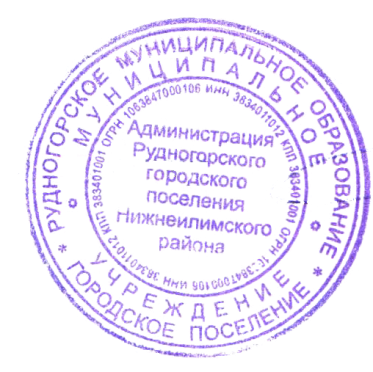 	4. Контроль над исполнением данного постановления оставляю за собой.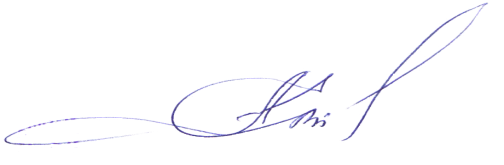       Глава Рудногорского      городского поселения                                                         А.Е. Быков Рассылка: в дело-2.Исп. С.А. Кизилова (39566)51-0-55Ресурсное обеспечение муниципальной программыПериод реализации программы 
Объем финансирования, тыс. руб. Объем финансирования, тыс. руб. Объем финансирования, тыс. руб. Объем финансирования, тыс. руб. Объем финансирования, тыс. руб. Период реализации программы 
Финансовые
средства, всегоВ том числе по источникам:В том числе по источникам:В том числе по источникам:В том числе по источникам:Период реализации программы 
Финансовые
средства, всегоМБОБФБИные источникиВсего за весь период6574,81802225,50698932,5263571,781990в том числе по годам:2018 год470,64470,640002019 год000002020 год2175,90988516,34179318,003741341,5643502021 год1347,2120213,47212307,566131026,1737702022 год2512,856071156,85307306,956131204,0438702023 год34,134,10002024 год34,134,1000»;